Vekeplan 1. klasse veke 36LekseMåndag 06.09Tysdag 07.09Onsdag 08.09Torsdag 09.09Fredag 10.09Dagens elev: MatsSamlingNorsk: Bokstaven  E: stasjonarNorsk: fortset førre timeGym: PalsbelønningMatte: Stasjonar! Mattefysak ute. 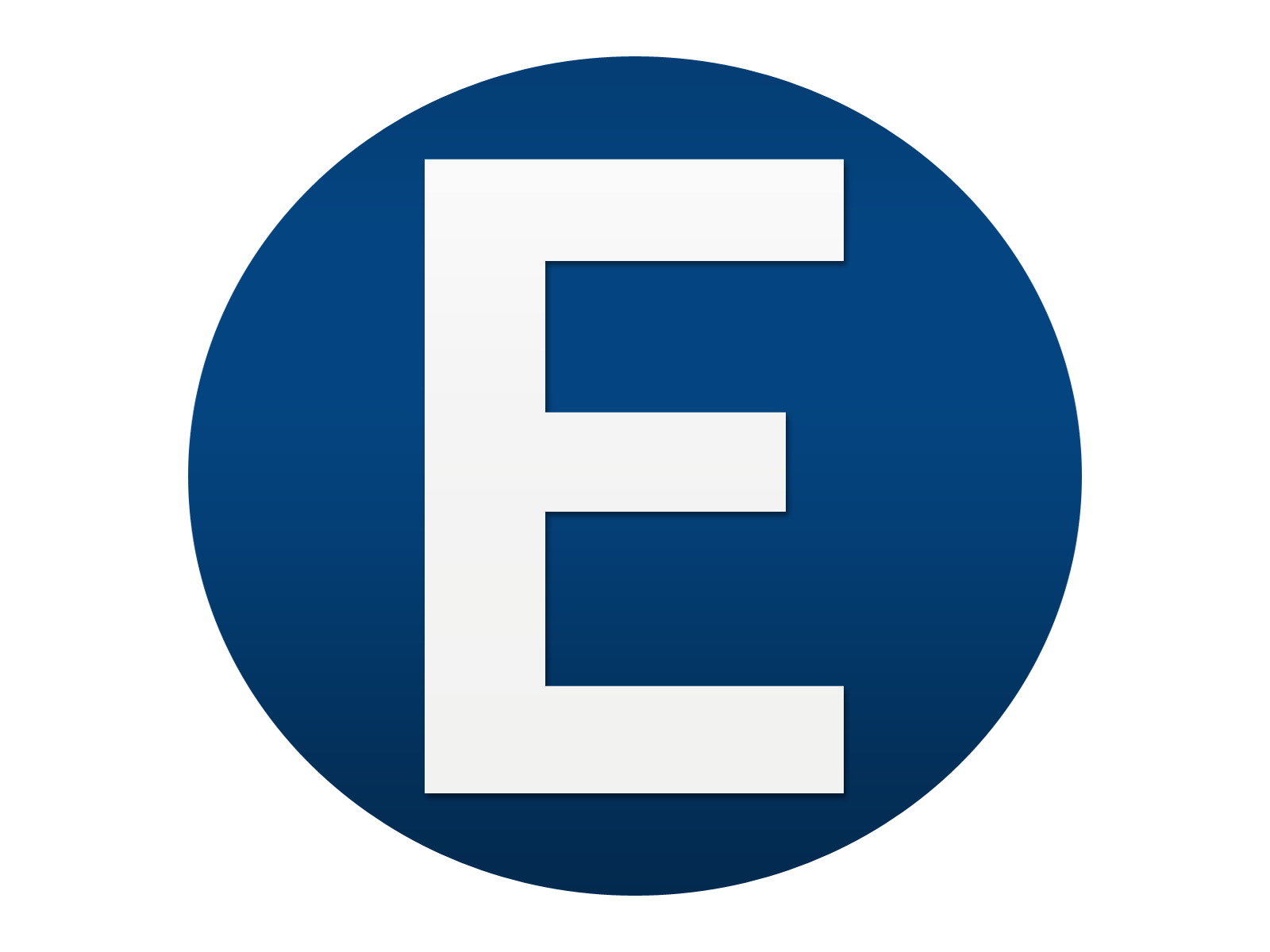 Dagens elev: TageSamlingEngelsk: FamiilyNorsk: Bokstaven L : stasjonarNorsk: fortset frå førre timeMatte: StasjonarMusikk: Telebondemann og songleikar.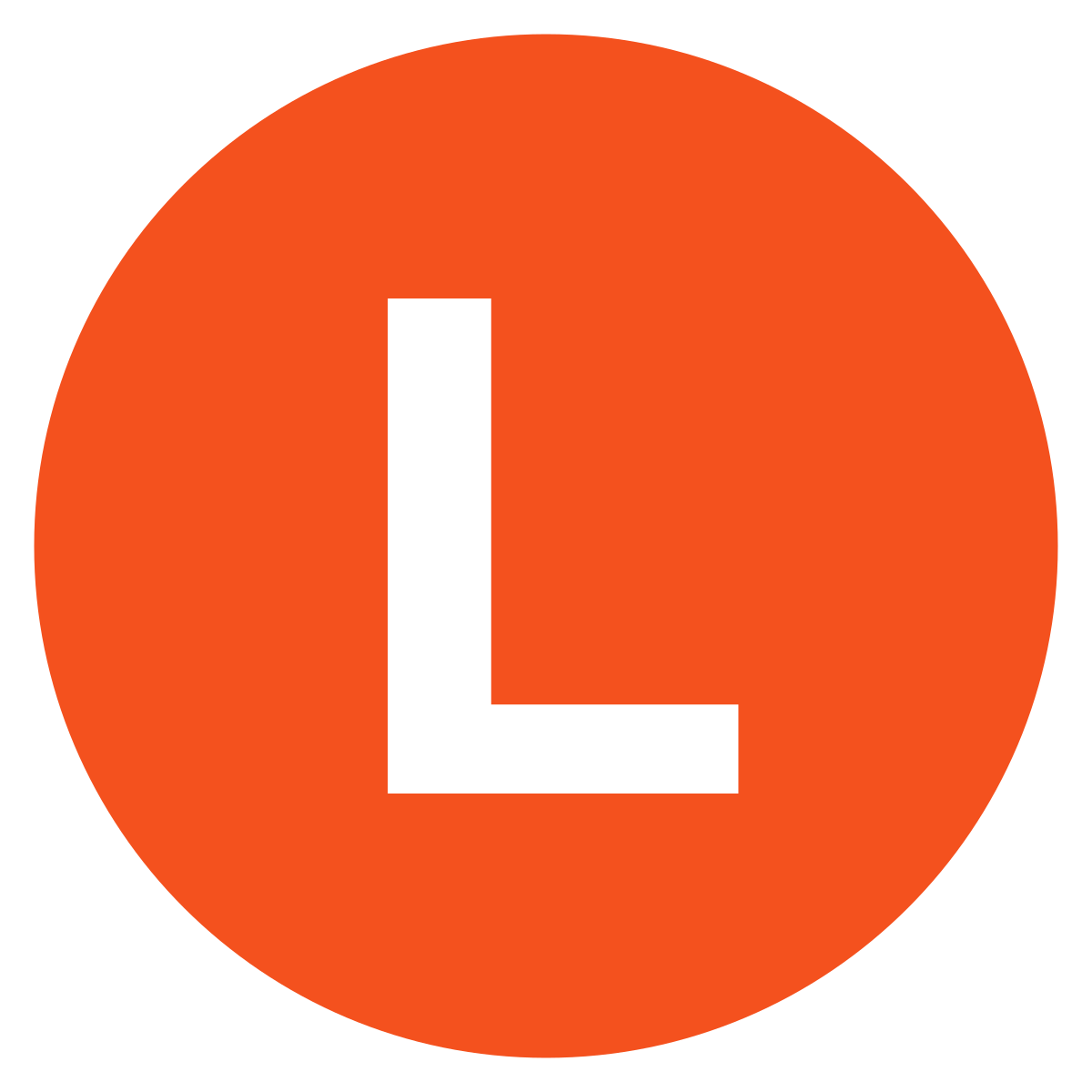 Dagens elev:  AriaSamlingMatteNorsk: Høyre leselekse/ arbeidsbok Me blir på skulen sidan det er helsekontroll.Lege og helsesøster kjem.Dagens elev:         RunaSamlingKRLE: PALS-reglar : buss/skulevegNorsk: BibliotekMatte: Arbeidstime K/HK/HDagens elev:   TeodoraSamlingEngelsk: Namneleik, ColoursSkrivedansNorsk: Høyrer leselekse/jobbar med E og L på læringsbrettet Norsk: fortset frå førre time/massasjeUteleik i grupper.Klassetime: Norsk/korleis har me det i 1. klasse?GOD HELG!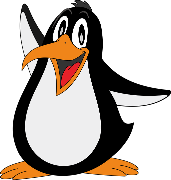 Til tysdagTil onsdagTil torsdagTil torsdagTil fredagNorsk: Salto lesebok: Les stjerne- eller måne-tekst s. 12-13.Underteikn i lesekortet som ligg i boka.Norsk: Salto lesebok: Les stjerne- eller måne-tekst s. 12-13.Underteikn i lesekortet som ligg i boka.Norsk: Salto lesebok: Les stjerne- eller måne-tekst s. 14-15.Underteikn i lesekortet som ligg i boka.Ta med bok for å levere om du vil låne ei ny bok. Norsk: Salto lesebok: Les stjerne- eller måne-tekst s. 14-15.Underteikn i lesekortet som ligg i boka.Ta med bok for å levere om du vil låne ei ny bok. Norsk: Salto lesebok: Les stjerne- eller måne-tekst s. 14-15.Underteikn i lesekortet som ligg i boka. 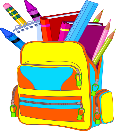 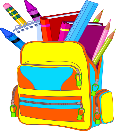 Words of the week:Good morning! How are you? A am fine, thank you.  My namne is …...... I am _ years old. I am a boy/girl.Words of the week:Good morning! How are you? A am fine, thank you.  My namne is …...... I am _ years old. I am a boy/girl.Words of the week:Good morning! How are you? A am fine, thank you.  My namne is …...... I am _ years old. I am a boy/girl.Øv på heime:Øv på heime:Øv på heime:Vekas song: Velkommen til skulen, Første dag i første klasse. Vekas song: Velkommen til skulen, Første dag i første klasse. Vekas song: Velkommen til skulen, Første dag i første klasse. VekemålPals: Armar og bein for seg sjølv. Dørstokkregelen. Skulevegen/ bussreglarNorsk:E og L-bokstaven: lyden, namnet og kor den er plassert i bokstavhuset. Lytte ut bokstavane i ord. Matematikk: Telje opp og ned til 10. Engelsk: My name, my age, my family and colour (red, yellow, green, blue).VekemålPals: Armar og bein for seg sjølv. Dørstokkregelen. Skulevegen/ bussreglarNorsk:E og L-bokstaven: lyden, namnet og kor den er plassert i bokstavhuset. Lytte ut bokstavane i ord. Matematikk: Telje opp og ned til 10. Engelsk: My name, my age, my family and colour (red, yellow, green, blue).VekemålPals: Armar og bein for seg sjølv. Dørstokkregelen. Skulevegen/ bussreglarNorsk:E og L-bokstaven: lyden, namnet og kor den er plassert i bokstavhuset. Lytte ut bokstavane i ord. Matematikk: Telje opp og ned til 10. Engelsk: My name, my age, my family and colour (red, yellow, green, blue).VekemålPals: Armar og bein for seg sjølv. Dørstokkregelen. Skulevegen/ bussreglarNorsk:E og L-bokstaven: lyden, namnet og kor den er plassert i bokstavhuset. Lytte ut bokstavane i ord. Matematikk: Telje opp og ned til 10. Engelsk: My name, my age, my family and colour (red, yellow, green, blue).VekemålPals: Armar og bein for seg sjølv. Dørstokkregelen. Skulevegen/ bussreglarNorsk:E og L-bokstaven: lyden, namnet og kor den er plassert i bokstavhuset. Lytte ut bokstavane i ord. Matematikk: Telje opp og ned til 10. Engelsk: My name, my age, my family and colour (red, yellow, green, blue).VekemålPals: Armar og bein for seg sjølv. Dørstokkregelen. Skulevegen/ bussreglarNorsk:E og L-bokstaven: lyden, namnet og kor den er plassert i bokstavhuset. Lytte ut bokstavane i ord. Matematikk: Telje opp og ned til 10. Engelsk: My name, my age, my family and colour (red, yellow, green, blue).Vekas vaktmeistar: Ciljan og PatrikVekas vaktmeistar: Ciljan og PatrikVekas vaktmeistar: Ciljan og PatrikVekas vaktmeistar: Ciljan og PatrikVekas vaktmeistar: Ciljan og PatrikVekas vaktmeistar: Ciljan og PatrikInformasjon:Onsdag denne veka vert det ikkje tur då helsesøster og legen kjem.Me byrjar no med to bokstavar i veka. Den eine bokstaven jobbar me med måndag  og den andre bokstaven på tysdag. Resten av veka jobbar me men begge.I veke 37-39 skal me ha Kast ballen-aksjon (håndball). Då vert det fokus på leik med ball i gymtimar og ute. Me startar med lesesamtalar denne veka. Me gler oss til å få ein samtale med dykk foreldre om korleis skulestart har gått 😊 Om de har gamle vekeblad heime, blir me glade for om de vil gje nokre til oss😊Elisabeth H. Fimreite (Kontaktlærartime måndag 13.40-14.25)Epost: elisabeth.haganes.fimreite@luster.kommune.no Mobil: 41696655   Marta Hatlevoll (Kontaktlærartime måndag 13:40-14:25).                                                                    Epost: marta.hatlevoll@luster.kommune.no Mobil: 95709758 Informasjon:Onsdag denne veka vert det ikkje tur då helsesøster og legen kjem.Me byrjar no med to bokstavar i veka. Den eine bokstaven jobbar me med måndag  og den andre bokstaven på tysdag. Resten av veka jobbar me men begge.I veke 37-39 skal me ha Kast ballen-aksjon (håndball). Då vert det fokus på leik med ball i gymtimar og ute. Me startar med lesesamtalar denne veka. Me gler oss til å få ein samtale med dykk foreldre om korleis skulestart har gått 😊 Om de har gamle vekeblad heime, blir me glade for om de vil gje nokre til oss😊Elisabeth H. Fimreite (Kontaktlærartime måndag 13.40-14.25)Epost: elisabeth.haganes.fimreite@luster.kommune.no Mobil: 41696655   Marta Hatlevoll (Kontaktlærartime måndag 13:40-14:25).                                                                    Epost: marta.hatlevoll@luster.kommune.no Mobil: 95709758 Informasjon:Onsdag denne veka vert det ikkje tur då helsesøster og legen kjem.Me byrjar no med to bokstavar i veka. Den eine bokstaven jobbar me med måndag  og den andre bokstaven på tysdag. Resten av veka jobbar me men begge.I veke 37-39 skal me ha Kast ballen-aksjon (håndball). Då vert det fokus på leik med ball i gymtimar og ute. Me startar med lesesamtalar denne veka. Me gler oss til å få ein samtale med dykk foreldre om korleis skulestart har gått 😊 Om de har gamle vekeblad heime, blir me glade for om de vil gje nokre til oss😊Elisabeth H. Fimreite (Kontaktlærartime måndag 13.40-14.25)Epost: elisabeth.haganes.fimreite@luster.kommune.no Mobil: 41696655   Marta Hatlevoll (Kontaktlærartime måndag 13:40-14:25).                                                                    Epost: marta.hatlevoll@luster.kommune.no Mobil: 95709758 Informasjon:Onsdag denne veka vert det ikkje tur då helsesøster og legen kjem.Me byrjar no med to bokstavar i veka. Den eine bokstaven jobbar me med måndag  og den andre bokstaven på tysdag. Resten av veka jobbar me men begge.I veke 37-39 skal me ha Kast ballen-aksjon (håndball). Då vert det fokus på leik med ball i gymtimar og ute. Me startar med lesesamtalar denne veka. Me gler oss til å få ein samtale med dykk foreldre om korleis skulestart har gått 😊 Om de har gamle vekeblad heime, blir me glade for om de vil gje nokre til oss😊Elisabeth H. Fimreite (Kontaktlærartime måndag 13.40-14.25)Epost: elisabeth.haganes.fimreite@luster.kommune.no Mobil: 41696655   Marta Hatlevoll (Kontaktlærartime måndag 13:40-14:25).                                                                    Epost: marta.hatlevoll@luster.kommune.no Mobil: 95709758 Informasjon:Onsdag denne veka vert det ikkje tur då helsesøster og legen kjem.Me byrjar no med to bokstavar i veka. Den eine bokstaven jobbar me med måndag  og den andre bokstaven på tysdag. Resten av veka jobbar me men begge.I veke 37-39 skal me ha Kast ballen-aksjon (håndball). Då vert det fokus på leik med ball i gymtimar og ute. Me startar med lesesamtalar denne veka. Me gler oss til å få ein samtale med dykk foreldre om korleis skulestart har gått 😊 Om de har gamle vekeblad heime, blir me glade for om de vil gje nokre til oss😊Elisabeth H. Fimreite (Kontaktlærartime måndag 13.40-14.25)Epost: elisabeth.haganes.fimreite@luster.kommune.no Mobil: 41696655   Marta Hatlevoll (Kontaktlærartime måndag 13:40-14:25).                                                                    Epost: marta.hatlevoll@luster.kommune.no Mobil: 95709758 Informasjon:Onsdag denne veka vert det ikkje tur då helsesøster og legen kjem.Me byrjar no med to bokstavar i veka. Den eine bokstaven jobbar me med måndag  og den andre bokstaven på tysdag. Resten av veka jobbar me men begge.I veke 37-39 skal me ha Kast ballen-aksjon (håndball). Då vert det fokus på leik med ball i gymtimar og ute. Me startar med lesesamtalar denne veka. Me gler oss til å få ein samtale med dykk foreldre om korleis skulestart har gått 😊 Om de har gamle vekeblad heime, blir me glade for om de vil gje nokre til oss😊Elisabeth H. Fimreite (Kontaktlærartime måndag 13.40-14.25)Epost: elisabeth.haganes.fimreite@luster.kommune.no Mobil: 41696655   Marta Hatlevoll (Kontaktlærartime måndag 13:40-14:25).                                                                    Epost: marta.hatlevoll@luster.kommune.no Mobil: 95709758 